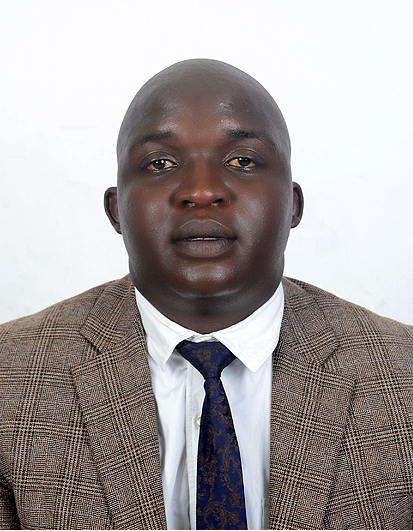 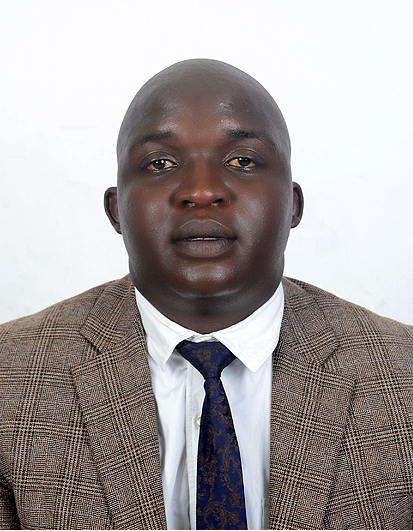 Exceed Confidence Mahiya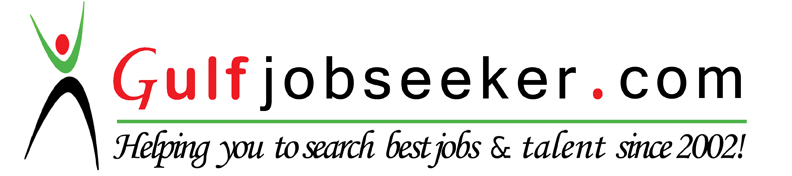 biotechnologistCAREER SUMMARY AND OBJECTIVEI am a reliable connoisseur of laboratory technician who pays attention to detail, possesses team working and leadership skills is able to work under minimum supervision and accepts correction in carrying out duties and decision making.  I am a fast learner who is willing to undertake any training for further knowledge and understanding. Fluent in English, Shona and  isiZulu and a competent in MS Office Packages, Electronic Data Processing and Laboratory Diagnostic and Analysis Software. I am seeking a developmental position within a dynamic, goal and success driven biotechnology organization that provides growth and practical challenges to realize my utmost potentialPersonal DetailsSurname      				MahiyaFirst Names 				Exceed ConfidenceDate of birth 				2 March 1989Sex               				Male Age               				27Marital status				SingleNationality     				ZimbabweanVisa status   				Visit/TouristAcademic QualificationsCOURSE:		Bachelor of Technology in BiotechnologyINSTITUTION:		Durban University of Technology, Durban, South AfricaDate Graduated:		4 December 2015COURSE:		HGSCE Advanced Level and HGSCE Ordinary LevelINSTITUTION:		Saint Francis Xaviers’ Kutama College, Norton, ZimbabweDate Graduated:		November 2007Key skillsFirst Aid			Leadership	Computer Literacy Employment HistoryJanuary 2016 – July 2016: 	ABI Pretoria (SABMiller), South AfricaPosition: 		MicrobiologistRoles:Ensured that collection of samples for testing on water, sugar, syrups, rinse waters, environment, packaging materials, storage and retention samples was done timeously and using aseptic technique. Some sampling points required high physique as they were either at high temperatures, height. Sample collection was very pivotal in the stratification of tests and procedures to be carried out in the microbiology laboratory such that a timeous program I implemented increased functional capacity of the laboratory team. Also carrying out Swab tests on all critical bottling process equipment surfaces to ascertain degree of microbial contaminationIntroduced more environmentally friendly oxonia for the sterilization of product filling environment after having carried out challenge testing experiments. This was also my direct input in facilitating and designing effective microbial control  strategies to eliminate microbes on Hazard Analysis Critical Control Points (HACCP). Educated, trained and monitored personnel hygiene practices to ensure biocontrol and elimination of chances of contamination. I gave recommendations for improving product microbial and biochemical stability. In this role, I was senior Research and Development scientist where I implemented key research techniques in problem solving. The role required initiative and practical application of scientific skills of mitigating enzyme action through techniques such as blanching, UHT sterilization, pasteurization etc. I implemented a lot of shelf-life solutions through managing to lead a team of subordinatesHandled  consumer quality complaints by identifying problems and led continuous improvement task team in finding solutions to improve customer satisfaction. Personally initiated the carrying out of  GMP and Food safety audits on a quarterly basis to ensure adherence to new action plans.Maintained and sanitized laboratory equipment and surfaces and was the one to carry out ISO/SANAS 17025 Accredited audit tests under the supervision of auditors. Under my auspices, the laboratory had a remarkable reputation of quality control and standard adherence..
January 2013 – December 2013:	Food and Cosmetic Technologies, Durban,  South AfricaPosition:				Microbiologist and Analytical Chemist InternRoles:Ensured that collection of   municipal water, plant (treated) water, sugar, syrups, molasses, lactose, lactulose, rinse waters, environment, packaging materials, storage and retention samples using plating techniques, membrane filtration, microscopy and serial dilutions  and subsequent chemical analysis of water, raw materials and final product by UV/VIS spectroscopy, karl-fischer, density, GC, HPLC and colorimetric tests were done timeously and appropriately.Testing and approving of line clearance of final product to customers, preparation of standard solutions and conducting training of interns and junior staff.Due to my high comprehensive and precise analytical skills I was appointed to Head the Chromatography Department, even as an intern and had to teach even older employees how to operate the GC and HPLC machines. Analysed fat and sugars as well as constitutive probes and forensic probes.Calibrated, cleaned and stored all laboratory equipment and apparatus and provided assistance to senior chemists when needed.